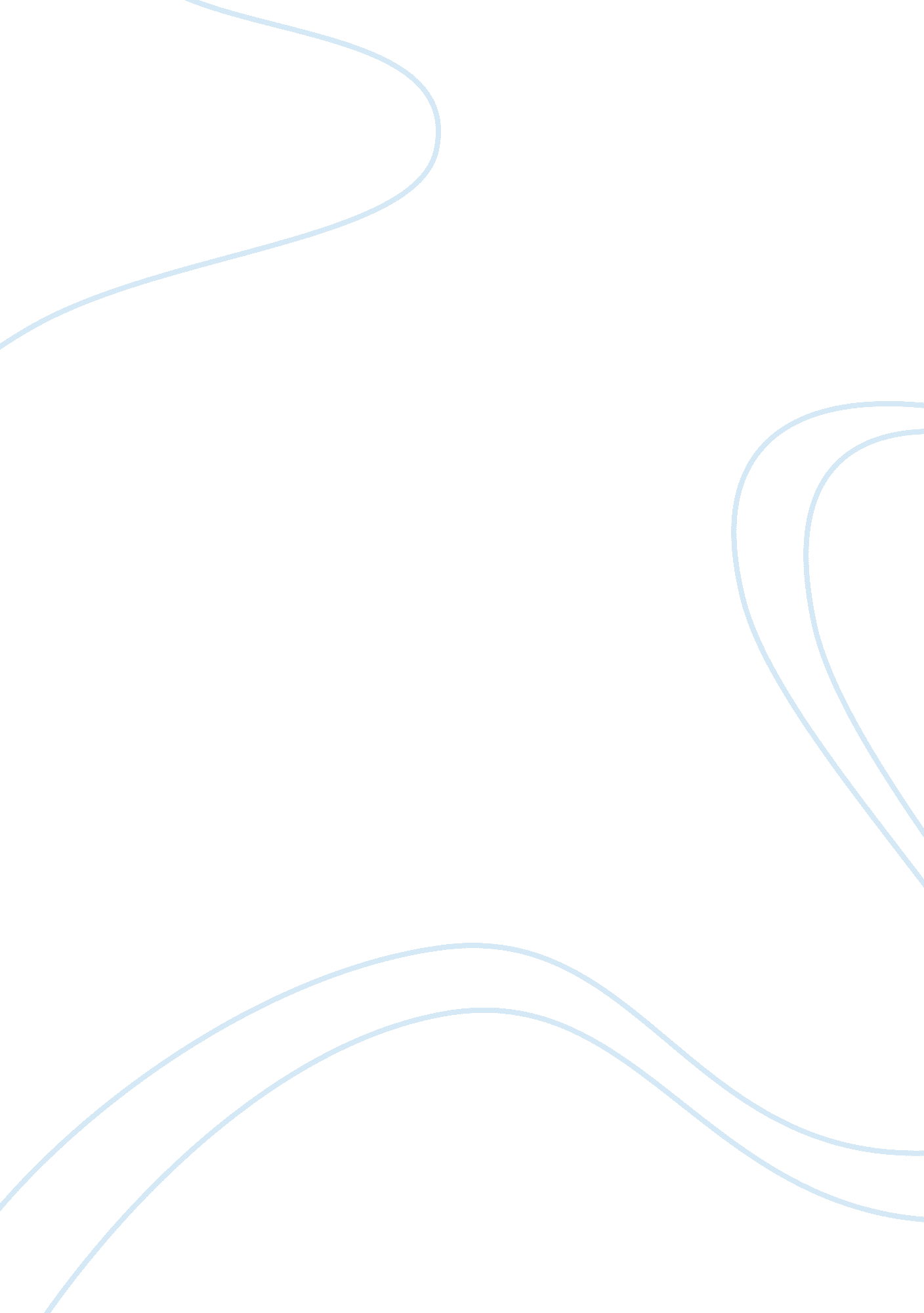 Criminal justice system assignmentLaw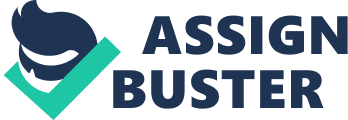 Hawkins Executive Director for Clinical Social We want to develop post-release programs and concentrate on substance abuse and anger management programs that will allow Large City to continue to be one of the safest cities in America. As Executive Director for Clinical and Social Work one way we can effectively manage overcrowding without burdening the budget is to create programs that would release low-level criminals and place them in a diversion program that would also focus on developing their education and vocational skills. Also, having an open- door policy would allow the offenders to discuss problems they are facing and to evolve treatment plans that would prevent future problems. Properly assessing each offender individually, and determining what ways to bring out the best in each offender, will be the goal of all my social workers. I feel that if we do our due diligence and treat each offender individually, according to the laws and regulations of the State, we will be able to move forward and save Large City taxpayers a large amount of money. My plan as Executive Director for Clinical Social Work is to create therapeutic programs that would effect the treatment of all prisoners, regardless of race, creed , r color. We want to search Large City for the best applicants to serve the offenders by performing thorough background checks, and ensuring that all new hires pass a urine screen. This will let the citizens know that all Large City social workers and therapists are upstanding citizens who thrive on keeping the city safe by developing treatment plans such as anger management and substance abuse therapy which would enable the prisoners to develop into more well-rounded individuals. Also, our plan to approach rehabilitation process and procedure according to Center for Substance Abuse Treatment. Substance Abuse Treatment for Adults in the Criminal Justice System. Rockville (MD): Substance Abuse and Mental Health Services Administration (US); 2005. Is to Provide programs that are both high-intensity and low-intensity. The high-intensity programs would monitor the the prisoner at all times and decrease interaction between other inmates, as well as staff members. The low-intensity program would allow the prisoners more flexibility and more interaction with other inmates as well as staff members. Provide group counseling which would allow trained professionals the opportunity to address any and all issues Criminal Justice System By Eastland serious issues such as anger management and parenting groups. These groups would gather prisoners who have experienced real life trauma, and use this to time to allow the prisoners to able to release built up frustration from never having a support group to express their experiences. By applying these principles, we feel our plan will be successful in creating a better-rounded prisoner. Recidivism is one of the most important issues we must face with Prisoners returning to Large City. According to the study done by Foraging (2005) most released prisoners will revert back to their old habits and commit crimes again. Many are the ones who did not take advantage of the programs that were offered to them at the old facilities. Many Large City residents are fearful of prisoners because of stereotypes placed on the criminals; however, my mission as a leader is to go out into the community and ease the fears of the residents. Creating community meetings where the people can come out to discuss their safety concerns and offer their own ideas for safety would be essential to the program. Ensuring the safety of Large City residents is our #1 priority. One of the other issues we have to address in Large City, is poverty. Being involved in crimes affects ones ability to work, have a home, and raise a family. According to Hellhole and Eugene (2006) most criminals had financial troubles before being incarcerated. Consequently, the income of the family is substantially reduced because of the offender’s time away from home and lack of employment. Not having a parent to provide for them could cause kids to misbehave and also fall behind in school” (Gelled, Guarantee, Cooper & Mince, 2009). Social workers who are employed by Large City will be proactive in establishing relationships with families that have incarcerated parents. Our mission is to create programs such as Teen Pregnancy Prevention and Stay in School programs to ensure that the family unit stays intact. In Large City, we want to abide by all laws and regulations to ensure that the criminal Justice system is being applied effectively. The Department of Corrections will be responsible for the upkeep of the newly formed prison and the safety of the prisoners. The Mayor of Large City would ensure that all city ordinances are upheld ND the Chief of Police will ensure that all officers are held accountable for their actions and be responsible for the safety of the citizens of the city. The Attorney General will be responsible for collecting all taxes and debts and ensuring that all citizens are protected from any fraudulent business activity. My role as Executive Director for Clinical Social Work in Large City is to create programs that will involve the community in establishing the fact that all citizens are treated fairly and that their human rights are properly cared for. If we all perform our Jobs to the best of our abilities, Large City will flourish and be a thriving and prosperous city. As Executive Director for Clinical and Social Work of Large City, I’m obligated to follow all ethical codes that have been established. According to publication Good Practice 2006), we want to devise a plan that would provide equal opportunity for able-bodied as well as disabled citizens and those with other health issues. We also want to take special care in providing for expecting mothers. In Large City, family comes first, and we want to continually let all employees know that we will go the extra mile to ensure the stability of the family unit. The goal of Large City is to have a all facilities have a copy of their operational standards posted on the wall in the break room. 